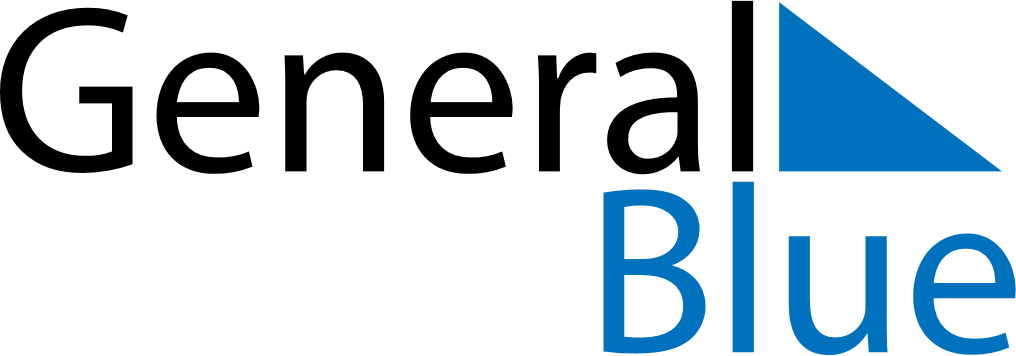 July 2024July 2024July 2024July 2024July 2024July 2024Kauhajoki, South Ostrobothnia, FinlandKauhajoki, South Ostrobothnia, FinlandKauhajoki, South Ostrobothnia, FinlandKauhajoki, South Ostrobothnia, FinlandKauhajoki, South Ostrobothnia, FinlandKauhajoki, South Ostrobothnia, FinlandSunday Monday Tuesday Wednesday Thursday Friday Saturday 1 2 3 4 5 6 Sunrise: 3:42 AM Sunset: 11:28 PM Daylight: 19 hours and 46 minutes. Sunrise: 3:43 AM Sunset: 11:27 PM Daylight: 19 hours and 43 minutes. Sunrise: 3:45 AM Sunset: 11:26 PM Daylight: 19 hours and 41 minutes. Sunrise: 3:46 AM Sunset: 11:24 PM Daylight: 19 hours and 38 minutes. Sunrise: 3:48 AM Sunset: 11:23 PM Daylight: 19 hours and 35 minutes. Sunrise: 3:50 AM Sunset: 11:21 PM Daylight: 19 hours and 31 minutes. 7 8 9 10 11 12 13 Sunrise: 3:52 AM Sunset: 11:20 PM Daylight: 19 hours and 28 minutes. Sunrise: 3:54 AM Sunset: 11:18 PM Daylight: 19 hours and 24 minutes. Sunrise: 3:56 AM Sunset: 11:17 PM Daylight: 19 hours and 20 minutes. Sunrise: 3:58 AM Sunset: 11:15 PM Daylight: 19 hours and 17 minutes. Sunrise: 4:00 AM Sunset: 11:13 PM Daylight: 19 hours and 13 minutes. Sunrise: 4:02 AM Sunset: 11:11 PM Daylight: 19 hours and 8 minutes. Sunrise: 4:04 AM Sunset: 11:09 PM Daylight: 19 hours and 4 minutes. 14 15 16 17 18 19 20 Sunrise: 4:07 AM Sunset: 11:07 PM Daylight: 19 hours and 0 minutes. Sunrise: 4:09 AM Sunset: 11:05 PM Daylight: 18 hours and 55 minutes. Sunrise: 4:11 AM Sunset: 11:02 PM Daylight: 18 hours and 50 minutes. Sunrise: 4:14 AM Sunset: 11:00 PM Daylight: 18 hours and 46 minutes. Sunrise: 4:16 AM Sunset: 10:58 PM Daylight: 18 hours and 41 minutes. Sunrise: 4:19 AM Sunset: 10:55 PM Daylight: 18 hours and 36 minutes. Sunrise: 4:22 AM Sunset: 10:53 PM Daylight: 18 hours and 31 minutes. 21 22 23 24 25 26 27 Sunrise: 4:24 AM Sunset: 10:50 PM Daylight: 18 hours and 26 minutes. Sunrise: 4:27 AM Sunset: 10:48 PM Daylight: 18 hours and 21 minutes. Sunrise: 4:29 AM Sunset: 10:45 PM Daylight: 18 hours and 15 minutes. Sunrise: 4:32 AM Sunset: 10:43 PM Daylight: 18 hours and 10 minutes. Sunrise: 4:35 AM Sunset: 10:40 PM Daylight: 18 hours and 5 minutes. Sunrise: 4:37 AM Sunset: 10:37 PM Daylight: 17 hours and 59 minutes. Sunrise: 4:40 AM Sunset: 10:34 PM Daylight: 17 hours and 54 minutes. 28 29 30 31 Sunrise: 4:43 AM Sunset: 10:32 PM Daylight: 17 hours and 48 minutes. Sunrise: 4:46 AM Sunset: 10:29 PM Daylight: 17 hours and 43 minutes. Sunrise: 4:48 AM Sunset: 10:26 PM Daylight: 17 hours and 37 minutes. Sunrise: 4:51 AM Sunset: 10:23 PM Daylight: 17 hours and 31 minutes. 